Urząd Miejski w Węgorzynie73-155 WĘGORZYNO  ul. Rynek 1 tel 91 39 71 483, fax 91 39 71 567                        e-mail: urzad@wegorzyno.pl;     http:// www.wegorzyno.plWęgorzyno, dnia  22.02.2018r.Dot. ZP.271.4.2018ODPOWIEŹ NA PYTANIA WYKONAWCYW odpowiedzi na zapytanie dot. Przetargu:Budowa budynku przedszkola  z pomieszczeniami opieki nad dziećmi do lat 3  zgodnie z art. 38 ust. 2 ustawy z dnia 29.01.2004r. Prawo zamówień publicznych (tekst jednolity Dz. U. z 2017 r. poz. 1579 ze zm.), Zamawiający poniżej przedstawia odpowiedź.Zapytanie  z dnia 12.02.2018r.   W związku z upublicznieniem informacji publicznej dotyczącej kwoty jaką Zamawiający zamierza przeznaczyć na sfinansowanie zamówienia „Budowa budynku przedszkola z pomieszczeniami opieki nad dziećmi do lat 3”. zwracam się z prośbą o udostępnienie kosztorysu inwestorskiegoOdpowiedź:Kosztorys inwestorski służy do obliczenia wartości zamówienia i jest dokumentem Zamawiającego, którego nie powinien udostępniać. Należy przyjąć do obliczenia wartości oferty własne dane z zastrzeżeniem, że w niniejszym zamówieniu mamy do czynienia z ceną ryczałtową a przedmiar jest tylko dokumentem pomocniczym.Z poważaniemBurmistrzMonika Kuźmińska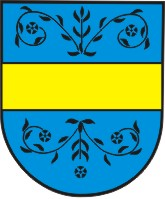 